22 Sat PRAY for the organisation of the annual College Council meetings.  Because of COVID-19 these have been postponed till September. PRAY that the meetings will be able to go ahead and that God would give wisdom to the report writing and decision-making.23 Sun PRAY for the Farm Manager, Simon Elel, and the workers managing the cattle, rice, vegetable and orange production.  PRAY for profitability and ongoing opportunities to help rural development in the province.24 Mon PRAY that all staff, workers, supervisors & managers in the Service & Support departments will maintain good relationships & work well together. PRAY for the recruitment of a Business Manager.25 Tues PRAISE for God’s protection of the Guest House staff over the past months. PRAY for good health, for praying hearts & for God’s leading & open doors for Alisha’s future.26 Wed PRAY for God’s blessing on CLTC graduates who are serving Him in PNG & in other countries, that they will have an effective ministry & experience God’s help, strength & provision for each day’s needs.27 Thurs PRAY for Titus, the HR manager and for wisdom for each day. PRAY for peace & understanding between CLTC & the local landowners.28 Fri PRAY for the SICO security guards as they work both day & night to ensure the safety of the Banz campus. PRAY too for their families. PRAY for God’s protection over the 3 CLTC campuses.29 Sat PRAY for the student teams as they minister in village churches around the College this weekend.  This is an opportunity for students to experience different kinds of ministry and different contexts.  It is also an opportunity for the College to contribute to the spiritual development of the community.30 Sun Continue to PRAY for Garth Morgan, Gordon Mock & Don McLean (NZ & Aus) as they work on the design and funding of phase 2 (panels & batteries) of the solar system. For details contact garthmorgan@xtra.co.nz.31 Mon PRAISE for the people who support CLTC through prayer, finance & practical help. PRAY for God’s blessing on their lives and ministry & for God’s help for those affected by COVID-19.Thank you for praying for CLTC this month.Abbreviations:POM = Port MoresbyTEE = Theological Education by ExtensionDTE = Distance Theological EducationCLTC has 3 campuses: The main campus is located at Banz. The two urban campuses are located in Port Moresby and in Lae.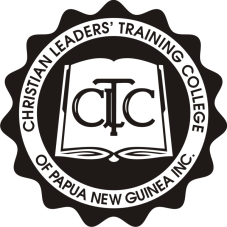 CHRISTIAN LEADERS’ TRAINING COLLEGE of PNGPRAISE AND PRAYER NOTESAugust 20201 Sat PRAY for the Mani family as they mourn the loss of their eldest son, Josiah. Yesterday a  memorial service was held at the Banz campus. Today the family will go with the body to their home area in the Sepik province where it will be laid to rest.2 Sun PRAY for the containment of COVID-19 which flared up again in Port Moresby in the last week or two. Domestic flights have again been restricted. So far, the highlands area is still free from COVID-19. Continue to PRAY for wisdom for leaders and God’s protection.3 Mon PRAISE for a smooth start to Term 3 despite 2 adjunct faculty withdrawing. PRAY for health & strength for lecturers at the 3 campuses working with limited staff, & for faculty needed for 2021. PRAY for Roland Lubett, Tim Meadowcroft and Phil Tait as they teach courses from NZ and Australia.  PRAISE for the help of other expatriates who are marking papers.4 Tues The CLTC ladies are organising the half-day of prayer this morning. PRAY for a sense of God’s presence & leading. The theme is ‘Prayer & Spiritual Warfare’.5 Wed Continue to PRAY for daily wisdom & strength for the Principal William Longgar & the leadership team, & for God’s choice of a new principal for next year.6 Thurs PRAY for the Distance Education Dean, Isaac Pulupe, conducting TEE tutor training in Hela Province & the Eastern Highlands Province in August. PRAY for all the tutors & students throughout PNG who are doing TEE studies, that the studies will impact their lives.7 Fri PRAISE for healing for Rebecca (Breeders Supervisor) & her return from POM. PRAY that abattoir refrigerators will work well; that there will be an adequate water supply; that poultry workers will unite & work together to bring positive results; for protection of workers & families; for protection of new flocks arriving from NZ & for God’s guidance for the new Commercial Layers Supervisor, Cynthia, as she faces pressures in her job.8 Sat PORT MORESBY: PRAISE God for an increase in the BTh intake in POM (9) and for the students’ eagerness to learn. With cooler weather there has been an increase in COVID-19 infections – so far 2 deaths confirmed. PRAY for people to be informed & responsible. A 14-day lock-down will mean rescheduling of classes and faculty need wisdom and strength to work through this term. 9 Sun PRAY for safety and protection for the POM Adjunct Faculty (Thomas Utubasi, Harry Juni & Pastor Morris Kanom), & for the staff, faculty & students in their homes during this lock-down time.10 Mon PRAISE for the work of the Finance office staff. Continue to PRAY for God’s protection & guidance for them & for strength & wisdom in their work. PRAY for the Acting Finance Manager, Slendy Ganbangu, with a heavy load to carry.11 Tues PRAY for God’s leading in finding a suitable candidate for the position of Finance Manager. PRAY for Nou Korema who is working during weekends in Port Moresby to help the CLTC finance department.  (He left CLTC Banz at the beginning of the year to move to POM for family reasons but continues to help the College.) PRAY for an improvement in the financial situation.12 Wed PRAISE God for strength & new ideas for the men in the Engineering Workshop as they work on vehicles & tractors & keep generators running. PRAISE for His protection over drivers & vehicles. PRAY for understanding & teamwork in the Technical Services Dept & for health & strength for Bill Mondo as he co-ordinates activities each day.13 Thurs PRAISE for the availability of technology in these difficult times. PRAY that IT services will continue to work well and for daily wisdom for the IT staff.14 Fri LAE: PRAY for the faculty & students in Lae – for God’s help & wisdom in their teaching & for students to grow in their understanding of God’s word & apply it to their own lives.15 Sat PRAY for the work of the Evangelical Alliance (EAPNG) as they encourage churches & Christians to grow stronger in their faith during this time of COVID-19. PRAY that a date can be confirmed for the EAPNG Annual Association meetings for 2020.16 Sun PRAY for the CLTC family at Banz as they worship today & for staff and students in Lae & POM as they worship God, perhaps in different ways because of COVID-19. Pray that they will be blessed & encouraged.17 Mon PRAISE for God’s protection on the lives of the staff in the Electrical Department & for their families. PRAY for wisdom & understanding for their work each day & for God’s provision for anticipated electrical maintenance work.18 Tues PRAY for daily protection, wisdom & guidance for the Banz medical clinic staff & for good health for the CLTC family at the 3 campuses.19 Wed PRAY for sufficient rain & for a good water supply for the College family & the support programs. PRAY for those who work to maintain the water supply.20 Thurs PRAY for Alison Weymouth as she writes a new course on Bible Interpretation.  This will be an important course for church leaders and others in Melanesia.21 Fri PRAISE for the applications that have been received for 2021 & PRAY that there will be more spiritually committed & quality applicants. PRAISE for God’s sustaining of Registrars, Abel & Samuel, with additional responsibilities in terms 1 & 2. PRAY for them as they check applications & prepare them for the selection committee & for energy for teaching in term 3.